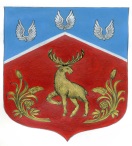 Администрация  муниципального образования Громовское сельское поселение муниципального образования Приозерский муниципальный район Ленинградской областиПОСТАНОВЛЕНИEот 21 ноября 2018  года                             № 2897Об утверждении Технологической схемы предоставления муниципальной услуги
по присвоению и аннулированию адресовВ соответствии с Федеральным законом от 27.07.2010 года № 210-ФЗ «Об организации предоставления государственных и муниципальных услуг», Федеральным законом от 06.10.2003 года № 131-ФЗ «Об общих принципах организации местного самоуправления в Российской Федерации», Постановлением Правительства Российской Федерации от 27 сентября 2011 г. № 797 «О взаимодействии между многофункциональными центрами предоставления государственных и муниципальных услуг и федеральными органами исполнительной власти, органами государственных внебюджетных фондов, органами государственной власти субъектов Российской Федерации, органами местного самоуправления», Постановлением Правительства Российской Федерации от 15.06.2009 № 478 «О единой системе информационно-справочной поддержки граждан и организаций по вопросам взаимодействия с органами исполнительной власти и органами местного самоуправления" Уставом муниципального образования Громовское сельское поселение муниципального образования Приозерский муниципальный район Ленинградской области, администрация муниципального образования Громовское сельское поселение муниципального образования Приозерский муниципальный район Ленинградской области ПОСТАНОВЛЯЕТ:1. Утвердить Технологическую схему предоставления муниципальной услуги
по присвоению и аннулированию адресов (Приложение).2. Разместить настоящее постановление в сети Интернет на официальном сайте администрации муниципального образования Громовское сельское поселение муниципального образования Приозерский муниципальный район Ленинградской области www.admingromovo.ru для сведения.3. Контроль за исполнением настоящего постановления оставляю за собой.Глава администрации                                                                                    А.П. КутузовИсп. Гой Е.Г.  Тел.: 8-81379-99-450.Разослано: дело-3, сайт – 1.ПриложениеУТВЕРЖДЕНАПостановлением  администрации муниципального образования Громовское сельское поселениеот 21.11.2018 г. № 287Технологическая схема 
предоставления муниципальной услуги по присвоениюи аннулированию адресовРаздел 1. «Общие сведения о муниципальной услуге»Раздел 2. «Общие сведения о «услугах»Раздел 3 «Сведения о заявителях «услуги»Раздел 4. «Документы, предоставляемые заявителем для получения «услуги»Раздел 5. «Документы и сведения, получаемые посредством межведомственного информационного взаимодействия»Раздел 6. Результат «услуги»Раздел 7. «Технологические процессы предоставления «услуги»Раздел 8 «Особенности предоставления «услуги» в электронной форме»Приложение 1к Технологической схеме предоставления муниципальной услуги по присвоению и аннулированию адресовФОРМА ЗАЯВЛЕНИЯО ПРИСВОЕНИИ ОБЪЕКТУ АДРЕСАЦИИ АДРЕСА ИЛИ АННУЛИРОВАНИИЕГО АДРЕСА--------------------------------<1> Строка дублируется для каждого объединенного земельного участка.<2> Строка дублируется для каждого перераспределенного земельного участка.<3> Строка дублируется для каждого разделенного помещения.<4> Строка дублируется для каждого объединенного помещения.№ПараметрЗначение параметра / состояние1Наименование органа, предоставляющего услугуАдминистрация муниципального образования Громовское сельское поселение  муниципального образования Приозерский муниципальный район Ленинградской области2Номер услуги в федеральном реестре47401000100009833303Полное наименование услугиМуниципальная услуга по присвоению и аннулированию адресов4Краткое наименование услугиПрисвоение и аннулирование адресов5Административный регламент предоставления государственной услугиПостановление администрации муниципального образования Громовское сельское поселение  муниципального образования Приозерский муниципальный район Ленинградской области
 от 20.11.2018 г. № 2866Перечень «подуслуг»нет7Способы оценки качества предоставления муниципальной  услуги1. Опрос заявителей непосредственно при личном приеме или с использованием телефонной связи;2. Единый портал государственных услуг (функций): www.gosuslugi.ru;3. Портал государственных услуг (функций) Ленинградской области: www.gu.lenobl.ru4. Официальный сайт МО: www.admingromovo.ru№Наименование «услуги»Срок предоставления в зависимости от условийСрок предоставления в зависимости от условийОснования отказа в приеме документовОснования отказа в предоставлении «услуги»Основания приостановления «услуги»Срок приоста-новления предоставления «услуги»Плата за предоставление «подуслуги»Плата за предоставление «подуслуги»Плата за предоставление «подуслуги»Способ обращения за получением «услуги»Способ получения результата «услуги»№Наименование «услуги»При подаче заявления по месту жительства (месту нахождения юр.лица)При подаче заявления не по  месту жительства (месту обращения)Основания отказа в приеме документовОснования отказа в предоставлении «услуги»Основания приостановления «услуги»Срок приоста-новления предоставления «услуги»Наличие платы (государственной пошлины)Реквизиты НПА, являющегося основанием для взимания платы (государственной пошлины)КБК для взимания платы (государственной пошлины), в том числе для МФЦСпособ обращения за получением «услуги»Способ получения результата «услуги»1.Присвоение и аннулирование адресов11 календарных дней или 9 рабочих дней11 календарных дней или 9 рабочих дней1.Документы в установленных законодатель-ством случаях скреплены печатями, имеют надлежащие подписи сторон или определенных законодатель-ством должностных лиц;
2. Текст документов написан разборчиво3.Наименова-ния юриди-ческих лиц, адреса их мест нахождения, должности, фамилии, имена, отчества физических лиц, адреса их мест жительства указаны полностью, без сокращений, в документах нет подчисток, приписок, зачеркну-ых слов и иных не оговорен-ых исп-равлений;
4.Документы заполнены не карандашом;
5.Доку-менты не имеют серьезных повреждений, наличие которых не позволяет однозначно истолковать их содержание1.Поступление заявления от заявителя о прекращении рассмотрении его обращения;
2.Установле-ние факта предоставле-ния заявителем недостоверных сведений по результатам запросов в органы и организации, в распоряже-ии которых находятся документы (сведения), необходимые для предостав-ления муни-ципальной услуги;
3. С заявлении-ем о присво-ении объекту адресации адреса обратилось лицо, не являющееся собственником объекта адресации либо лицом, обладающим одним из следующих вещных прав на объект адресации;
4.Ответ на межведомственный запрос свидетельст-вует об отсутствии документа и (или) информации, необходимой для присво-ения объекту адресации адреса или аннулирования его адреса, и соответствующий документ не был пред-ставлен заявителем (представителем заявителя) по собственной инициативе;
5. Документы, обязанность по предоставле-нию которых для присвое-ния объекту адресации адреса или аннулирования его адреса возложена на заявителя (представителя заявителя), выданы с нарушением порядка, установленно-го законода-тельством Российской Федерации;
6.Отсутствуют случаи и условия для присвоения объекту адресации адреса или аннулирования его адреса.НетНетНет --1. Администрация муниципального образования Громовское сельское поселение  муниципального образования Приозерский муниципальный район Ленинградской области, непосредственно предоставляющая муниципальную услугу2.Государственное бюджетное учреждения Ленинградской области «Многофункциональный центр предоставления государственных и муниципальных услуг»3. Почтовая связь 1. Администрация муниципального образования Громовское сельское поселение  муниципального образования Приозерский муниципальный район Ленинградской области, непосредственно предоставляющая муниципальную услугу2.Государственное бюджетное учреждения Ленинградской области «Многофункциональный центр предоставления государственных и муниципальных услуг»3. Почтовая связь №Категории лиц, имеющих право на получение «услуги»Документ, подтверждающий полномочие заявителя соответствующей категории на получение «услуги»Установленные требования к документу, подтверждающему правомочие заявителя соответствующей категории на получение «услуги»Наличие возможности подачи заявления на предоставление «услуги» представителями заявителяИсчерпывающий перечень лиц, имеющих право на подачу заявления от имени заявителяНаименования документа, подтверждающего право подачи заявления от имени заявителяУстановленные требования к документу, подтверждающего право подачи заявления от имени заявителяПрисвоение и аннулирование адресовПрисвоение и аннулирование адресовПрисвоение и аннулирование адресовПрисвоение и аннулирование адресовПрисвоение и аннулирование адресовПрисвоение и аннулирование адресовПрисвоение и аннулирование адресовПрисвоение и аннулирование адресов1.Собственник объекта адресации (физические лица)ДокументудостоверяющийличностьДолжен быть действительным на срок обращения за предоставлением услуги.Не должен содержать подчисток, приписок, зачеркнутых слови других исправлений.Не должен иметь повреждений, наличие которых непозволяет однозначно истолковать их содержание.ИмеетсяЛюбоедееспособноефизическоелицо,достигшее 18летДоверен-ностьДолжна бытьдействительной на срокобращения за предоставлениемуслуги.Не должна содержатьподчисток, приписок,зачеркнутых слов идругих исправлений.Не должна иметьповреждений, наличиекоторых не позволяетоднозначно истолковатьих содержание.2.Собственник объекта адресации (юридические лица)Решение(приказ) оназначении или обизбраниина должностьДолжно содержать:- подпись должностного лица, подготовившего документ, дату составления документа;-информацию о праве физического лица действовать отимени заявителя без доверенности;должно быть действительным на срок обращения запредоставлением услуги.ИмеетсяЛица,имеющиесоответствующие полномочияДоверен-ностьДолжна быть заверенапечатью (при наличии)заявителя и подписанаруководителемзаявителя илиуполномоченным этимруководителем лицом… и др№Категории  документаНаименования документов, которые представляет заявитель  получение «услуги»Количество необходимых экземпляров документа с указанием подлинник/копияДокумент, предоставляя-емый по условиюУстановленные требования к документуФорма (шаблон) документаОбразец документа / заполнения  документаПрисвоение и аннулирование адресовПрисвоение и аннулирование адресовПрисвоение и аннулирование адресовПрисвоение и аннулирование адресовПрисвоение и аннулирование адресовПрисвоение и аннулирование адресовПрисвоение и аннулирование адресовПрисвоение и аннулирование адресов1.1.ЗаявлениеЗаявление на оказание муниципальной услуги1подлинникНетЗаявление должно содержать следующие сведения:- наименование органа местного самоуправления, в который направляется письменное заявление;- для физических лиц – фамилию, имя, отчество, реквизиты документа, удостоверяющего личность, место жительства, - для представителя физического лица – фамилию, имя, отчество представителя, реквизиты доверенности, которая прилагается к заявлению; - для юридических лиц – наименование, организационно-правовую форму, адрес места нахождения, фамилию, имя, отчество лица, уполномоченного представлять интересы юридического лица, с указанием реквизитов документа, удостоверяющего эти полномочия и прилагаемого к заявлению. В заявлении указывается контактный телефон заявителя.Заявление не должно содержать подчисток, приписок, исправленных слов, наличие которых не позволяет однозначно истолковать его содержание. Заявление подается в письменном виде. Заявление может быть заполнено рукописным или машинописным способами, распечатано посредством электронных печатающих устройств. Заявление, переданное в электронном виде через ПГУ ЛО, подписывается квалифицированной электронной подписью (при наличии).Приложе-ние 1---1.2.Правоустанавливающие и (или) правоудостоверяющие документы Правоустанавливающие и (или) правоудостоверяющие документы на объект (объекты) адресации       1   копияЕсли право на него (них) не зарегистрировано в Едином государственном реестре недвижимостиКонституция Российской ФедерацииНет Нет Реквизиты актуальной технологической карты межведомственного взаимодействияНаименования запрашиваемого документаПеречень и состав сведений, запрашиваемых в рамках межведомственного информационного взаимодействияПеречень и состав сведений, запрашиваемых в рамках межведомственного информационного взаимодействияНаименование органа (организации), в адрес которого (ой) направляется межведомственный запросSID электронного сервисаСрок осуществления межведомственного информационного взаимодействияФорма (шаблон)  межведомственного  запросаОбразец заполнения  формы  межведомственного  запросаПрисвоение и аннулирование адресовПрисвоение и аннулирование адресовПрисвоение и аннулирование адресовПрисвоение и аннулирование адресовПрисвоение и аннулирование адресовПрисвоение и аннулирование адресовПрисвоение и аннулирование адресовПрисвоение и аннулирование адресовПрисвоение и аннулирование адресов-правоустанавливающие документы на  объект (объекты) адресацииПолучение сведений из ЕГРНПолучение сведений из ЕГРНОбщедоступные сведения из ЕГРНРосреестрSID00002925 дней--  - кадастровые паспорта объектов недвижимостиКадастровые паспорта  объектов недвижимостиКадастровые паспорта  объектов недвижимостиКадастровые паспорта  объектов недвижимостиРосреестрSID00002925 дней---разрешение на строительство  объекта адресации (при присвоении адреса строящимся объектам адресации) и (или) разрешение на ввод объекта адресации в эксплуатацию1.Разрешение на строительство2. Разрешение на ввод в эксплуатацию 1.Разрешение на строительство2. Разрешение на ввод в эксплуатацию 1.Разрешение на строительство2. Разрешение на ввод в эксплуатациюАдминистрация муниципального образования Громовское сельское поселение  муниципального образования Приозерский муниципальный район Ленинградской области-5 дней---схема расположения объекта адресации на кадастровом плане или кадастровой карте соответствующей территориисхема расположения объекта адресации на кадастровом плане или кадастровой карте соответствующей территориисхема расположения объекта адресации на кадастровом плане или кадастровой карте соответствующей территориисхема расположения объекта адресации на кадастровом плане или кадастровой карте соответствующей территорииАдминистрация муниципального образования Громовское сельское поселение  муниципального образования Приозерский муниципальный район Ленинградской области-5 дней---решение органа местного самоуправления о переводе жилого помещения в нежилое помещение или нежилого помещения в жилое помещение (в случае присвоения помещению адреса и аннулирования такого адреса вследствие его перевода из жилого помещения в нежилое помещение или нежилого помещения в жилое помещение)-решение органа местного самоуправления о переводе жилого помещения в нежилое помещение или нежилого помещения в жилое помещение (в случае присвоения помещению адреса и аннулирования такого адреса вследствие его перевода из жилого помещения в нежилое помещение или нежилого помещения в жилое помещение)-решение органа местного самоуправления о переводе жилого помещения в нежилое помещение или нежилого помещения в жилое помещение (в случае присвоения помещению адреса и аннулирования такого адреса вследствие его перевода из жилого помещения в нежилое помещение или нежилого помещения в жилое помещение)-решение органа местного самоуправления о переводе жилого помещения в нежилое помещение или нежилого помещения в жилое помещение (в случае присвоения помещению адреса и аннулирования такого адреса вследствие его перевода из жилого помещения в нежилое помещение или нежилого помещения в жилое помещение)Администрация муниципального образования Громовское сельское поселение  муниципального образования Приозерский муниципальный район Ленинградской области-5 дней---акт приемочной комиссии при переустройстве и (или) перепланировке помещения, приводящих к образованию одного и более новых объектов адресации (в случае преобразования объектов недвижимости (помещений) с образованием одного и более новых объектов адресации)акт приемочной комиссии при переустройстве и (или) перепланировке помещенияакт приемочной комиссии при переустройстве и (или) перепланировке помещенияакт приемочной комиссии при переустройстве и (или) перепланировке помещенияАдминистрация МО «Дубровское городское поселение» Всеволожского муниципального района Ленинградской области-5 дней---кадастровая выписка об объекте недвижимости, который снят с учетакадастровая выписка кадастровая выписка кадастровая выписка РосреестрSID00002925 дней--уведомление об отсутствии в государственном кадастре недвижимости запрашиваемых сведений по объекту адресацииуведомление уведомление уведомление РосреестрSID00002925 дней--№Документ/ документы, являющиеся результатом «услуги»Требования к  документу/ документам,  являющиеся результатом «услуги»Характеристика результата (положительный / отрицательный)Форма  документа/ документов, являющихся  результатом «услуги»Образец  документа/ документов, являющихся  результатом «услуги»Способ получения результатаСрок хранения невостребованных заявителем результатовСрок хранения невостребованных заявителем результатов№Документ/ документы, являющиеся результатом «услуги»Требования к  документу/ документам,  являющиеся результатом «услуги»Характеристика результата (положительный / отрицательный)Форма  документа/ документов, являющихся  результатом «услуги»Образец  документа/ документов, являющихся  результатом «услуги»Способ получения результатав органеВ МФЦПрисвоение и аннулирование адресовПрисвоение и аннулирование адресовПрисвоение и аннулирование адресовПрисвоение и аннулирование адресовПрисвоение и аннулирование адресовПрисвоение и аннулирование адресовПрисвоение и аннулирование адресовПрисвоение и аннулирование адресовПрисвоение и аннулирование адресов1.Выдача  Постановления о присвоении, аннулировании  адреса объекту адресации Муниципальный правовой акт, подписанный главой администрации  муниципального образования Громовское сельское поселение  ПоложительныйВ произвольной формеВ произвольной формеСогласно указанным в заявлении способам получения:-лично;-почтовым отправлением;-личная явка в МФЦ10 лет1 год1.Мотивированный отказ в присвоении, аннулировании адреса объекту адресацииОфициальное письмо   муниципального образования Громовское сельское поселение  об отказе  в присвоении, аннулировании адреса объекту адресации ОтрицательныйВ произвольной формеВ произвольной формеСогласно указанным в заявлении способам получения:-лично;-почтовым отправлением;-личная явка в МФЦ10 лет1 год№Наименование процедуры процессаОсобенности исполнения  процедуры процессаСроки исполнения  процедуры процессаИсполнитель  процедуры процессаРесурсы, необходимые для  выполнения  процедуры процессаФормы документов, необходимые для выполнения  процедуры процессаПрисвоение и аннулирование адресовПрисвоение и аннулирование адресовПрисвоение и аннулирование адресовПрисвоение и аннулирование адресовПрисвоение и аннулирование адресовПрисвоение и аннулирование адресовПрисвоение и аннулирование адресов1Прием заявления о присвоении, аннулировании адреса объекту адресации, проверка наличия необходимых документов, прилагаемых к заявлению, и правильности оформления представленных документов Заявление и иные документы, представленные в  администрацию  муниципального образования Громовское сельское поселение , регистрируются в системе электронного документооборота (далее - СЭД) в день их поступления.Регистрация осуществляется путем проставления на заявлении регистрационного штампа в правой нижней части лицевой стороны первой страницы в течение 30 минут (если документы поступают по почте, их регистрация осуществляется в течение трех дней с момента получения). Регистрационный штамп содержит дату и входящий номер.Второй экземпляр заявления с регистрационным штампом передается заявителю.Заявление и прилагаемые к нему документы передаются после регистрации в главе   администрации  муниципального образования Громовское сельское поселение   не позднее дня, следующего за регистрацией, который направляет их в течение одного дня сотруднику  администрации  муниципального образования Громовское сельское поселение , ответственному за  рассмотрение заявленияВ день поступления запросаСпециалист, ответственный за регистрацию поступающих документовв администрации  муниципального образования Громовское сельское поселение  , в МФЦТехнологическое обеспечение: наличие доступа к автоматизированным системам, к сети «Интернет» для отправки электронной почтыНе требуются2Подбор и изучение архивных, проектных и прочих материалов, необходимых для установления и оформления адресных документов Должностное лицо  администрации  муниципального образования Громовское сельское поселение, ответственное за  подбор и изучение архивных, проектных и прочих материалов, необходимых для установления и оформления адресных документовВ случае отсутствия оснований для отказа, при необходимости подготавливает межведомственные запросы.В течение 1 рабочего дня со дня поступления заявленияСпециалист, ответственный за подготовку акта регистрации адреса объекта адресации,  администрации  муниципального образования Громовское сельское поселениеТехнологическое обеспечение: наличие доступа к автоматизированным системам, к сети «Интернет» для отправки электронной почтыНе требуются3Обследование территории на местности, где расположены объекты адресации, для которых устанавливаются адреса, взаимное согласование устанавливаемых и существующих адресов близлежащих объектов недвижимости Ответственный исполнитель в трехдневный срок с даты получения ответов на запросы производит обследование территории на местности, где расположены объекты адресации, для которых устанавливаются адреса, взаимное согласование устанавливаемых и существующих адресов близлежащих объектов недвижимости.  В случае установления адреса объекту адресации на территории, где не поименованы элементы уличной сети, в установленном порядке выполняется процедура присвоения названия элементу уличной сети. В течение 3 рабочих днейСпециалист администрации МО «Дубровское городское поселение», ответственный за подготовку акта регистрации адреса объекта адресацииТехнологическое обеспечение: наличие доступа к автоматизированным системам, к сети «Интернет» для отправки электронной почтыНе требуется4Регистрация адреса объекта недвижимости в адресном реестреВ случае отсутствия информации об адресуемом объекте в адресном реестре поселения, специалист ответственный за подготовку акта регистрации адреса объекта адресации, осуществляет регистрацию адреса объекта адресации в адресный реестр поселения.В случае предоставления заявителем документов, из которых усматривается, что объект адресации зарегистрирован в адресном реестре, но имеет адрес, отличающийся от адресов, используемых в представленных документах, специалист ответственный за подготовку акта регистрации адреса объекта адресации на основании архивных документов и записей производит идентификацию отношения данного объекта и используемых адресов.Установленные отношения подтверждаются актом регистрации адреса объектам адресации с обязательным указанием, что данный объект ранее в перечисленных документах был адресован иначе.В течение 1 рабочего дняСпециалист  администрации  муниципального образования Громовское сельское поселение  , ответственный за подготовку акта регистрации адреса объекта адресацииТехнологическое обеспечение: наличие доступа к автоматизированным системам, к сети «Интернет» Не требуются5Подготовка и утверждение акта регистрации адреса объекта адресации.Специалист, ответственный за подготовку акта регистрации адреса объекта адресации, осуществляет подготовку акта регистрации адреса объекта либо отказ в присвоении адреса объекту адресации и направляет его главе администрации для принятия решения об утверждении акта регистрации адреса (отказе в присвоении адреса объекту адресации)В течение 1 рабочего дняСпециалист  администрации  муниципального образования Громовское сельское поселение  , ответственный за подготовку акта регистрации адреса объекта адресацииТехнологическое обеспечение: наличие доступа к автоматизированным системам, к сети «Интернет» для отправки электронной почтыНе требуются6Направление копии акта регистрации адреса объекта адресации в органы технической инвентаризации, почтовой связи (в иные органы по необходимости) Специалист, ответственный за предоставление муниципальной услуги, направляет копии акта регистрации адреса объекта адресации в органы технической инвентаризации, почтовой связи (в иные органы по необходимости) для сведения.В течение 1 рабочего дняТехнологическое обеспечение: наличие доступа к автоматизированным системам, к сети «Интернет» Не требуются7Выдача заявителю акта регистрации адреса объекта адресации либо отказа в присвоении адреса объекту адресации Специалистом, осуществляющим прием заявления, производится выдача заявителю акта регистрации адреса объекта адресации на руки в случае личного обращения (в том числе через филиал МФЦ), в случае подачи заявления через ПГУ ЛО заявителя также уведомляют через функционал личного кабинета либо способом, указанным в заявлении.В течение 1 рабочего дняТехнологическое обеспечение: наличие доступа к автоматизированным системам, к сети «Интернет» для отправки электронной почтыНе требуютсяСпособ получения заявителем информации о сроках и порядке предоставления «услуги»Способ записи на прием в органСпособ приема и регистрации органом, предоставляющим услугу, запроса и иных документов, необходимых для предоставления «услуги»Способ оплаты заявителем государственной пошлины или иной платы, взимаемой за предоставление «услуги»Способ получения сведений о ходе выполнения запроса о предоставлении «услуги»Способ подачи жалобы на нарушения порядка предоставления «услуги» и досудебного (внесудебного) обжалования решений и действий (бездействия) органа в процессе получения «услуги»Способ получения заявителем информации о сроках и порядке предоставления «услуги»Способ записи на прием в органСпособ приема и регистрации органом, предоставляющим услугу, запроса и иных документов, необходимых для предоставления «услуги»Способ оплаты заявителем государственной пошлины или иной платы, взимаемой за предоставление «услуги»Способ получения сведений о ходе выполнения запроса о предоставлении «услуги»Способ подачи жалобы на нарушения порядка предоставления «услуги» и досудебного (внесудебного) обжалования решений и действий (бездействия) органа в процессе получения «услуги»Присвоение и аннулирование адресовПрисвоение и аннулирование адресовПрисвоение и аннулирование адресовПрисвоение и аннулирование адресовПрисвоение и аннулирование адресовПрисвоение и аннулирование адресов1.На портале государственных и муниципальных услуг (функций) Ленинградской области;2.При письменном обращении, в том числе в электронном виде, на адрес электронной почты  администрации  муниципального образования Громовское сельское поселение  3.На официальном сайте    муниципального образования Громовское сельское поселение   в сети "Интернет";1.По телефону  администрации  муниципального образования Громовское сельское поселение  ;2.По почте и электронной почте    администрации  муниципального образования Громовское сельское поселение  ;3.Посредством портала государственных и муниципальных услуг (функций) Ленинградской области, Единого Портала государственных и муниципальных услуг (функций)1. Запросы и иные документы, представленные в   администрации  муниципального образования Громовское сельское поселение  , регистрируются в день их поступления.2. В результате направления пакета электронных документов посредством портала государственных и муниципальных услуг (функций) Ленинградской области, Единого Портала государственных и муниципальных услуг (функций) автоматизированной информационной системой межведомственного электронного взаимодействия Ленинградской области (далее - АИС «Межвед ЛО») производится автоматическая регистрация поступившего пакета электронных документов и присвоение пакету уникального номера дела. Не предусмотрена1.На портале государственных и муниципальных услуг (функций) Ленинградской области, Едином Портале государственных и муниципальных услуг (функций) по номеру дела заявителя;2.При устном обращении по справочному телефону  администрации  муниципального образования Громовское сельское поселение  1.В письменной форме в   администрации  муниципального образования Громовское сельское поселение  2.На официальном сайте   администрации  муниципального образования Громовское сельское поселение  3.Через МФЦ4.При личном приеме заявителя.5.На портале государственных и муниципальных услуг (функций) Ленинградской области6.На Едином Портале государственных и муниципальных услуг (функций)  Главе администрациимуниципального образования Громовское сельское поселение  муниципального образования Приозерский муниципального районаЛенинградской областиЛист № ___Лист № ___Лист № ___Всего листов ___1ЗаявлениеЗаявлениеЗаявлениеЗаявление2Заявление приняторегистрационный номер _______________количество листов заявления ___________количество прилагаемых документов ____,в том числе оригиналов ___, копий ____, количество листов в оригиналах ____, копиях ____ФИО должностного лица ________________подпись должностного лица ____________Заявление приняторегистрационный номер _______________количество листов заявления ___________количество прилагаемых документов ____,в том числе оригиналов ___, копий ____, количество листов в оригиналах ____, копиях ____ФИО должностного лица ________________подпись должностного лица ____________Заявление приняторегистрационный номер _______________количество листов заявления ___________количество прилагаемых документов ____,в том числе оригиналов ___, копий ____, количество листов в оригиналах ____, копиях ____ФИО должностного лица ________________подпись должностного лица ____________Заявление приняторегистрационный номер _______________количество листов заявления ___________количество прилагаемых документов ____,в том числе оригиналов ___, копий ____, количество листов в оригиналах ____, копиях ____ФИО должностного лица ________________подпись должностного лица ____________Заявление приняторегистрационный номер _______________количество листов заявления ___________количество прилагаемых документов ____,в том числе оригиналов ___, копий ____, количество листов в оригиналах ____, копиях ____ФИО должностного лица ________________подпись должностного лица ____________1В ----------------------------------------(наименование органа местного самоуправления, органа______________________________государственной власти субъекта Российской Федерации - городов федерального значения или органа местного самоуправления внутригородского муниципального образования города федерального значения, уполномоченного законом субъекта Российской Федерации на присвоение объектам адресации адресов)В ----------------------------------------(наименование органа местного самоуправления, органа______________________________государственной власти субъекта Российской Федерации - городов федерального значения или органа местного самоуправления внутригородского муниципального образования города федерального значения, уполномоченного законом субъекта Российской Федерации на присвоение объектам адресации адресов)В ----------------------------------------(наименование органа местного самоуправления, органа______________________________государственной власти субъекта Российской Федерации - городов федерального значения или органа местного самоуправления внутригородского муниципального образования города федерального значения, уполномоченного законом субъекта Российской Федерации на присвоение объектам адресации адресов)В ----------------------------------------(наименование органа местного самоуправления, органа______________________________государственной власти субъекта Российской Федерации - городов федерального значения или органа местного самоуправления внутригородского муниципального образования города федерального значения, уполномоченного законом субъекта Российской Федерации на присвоение объектам адресации адресов)2Заявление приняторегистрационный номер _______________количество листов заявления ___________количество прилагаемых документов ____,в том числе оригиналов ___, копий ____, количество листов в оригиналах ____, копиях ____ФИО должностного лица ________________подпись должностного лица ____________Заявление приняторегистрационный номер _______________количество листов заявления ___________количество прилагаемых документов ____,в том числе оригиналов ___, копий ____, количество листов в оригиналах ____, копиях ____ФИО должностного лица ________________подпись должностного лица ____________Заявление приняторегистрационный номер _______________количество листов заявления ___________количество прилагаемых документов ____,в том числе оригиналов ___, копий ____, количество листов в оригиналах ____, копиях ____ФИО должностного лица ________________подпись должностного лица ____________Заявление приняторегистрационный номер _______________количество листов заявления ___________количество прилагаемых документов ____,в том числе оригиналов ___, копий ____, количество листов в оригиналах ____, копиях ____ФИО должностного лица ________________подпись должностного лица ____________Заявление приняторегистрационный номер _______________количество листов заявления ___________количество прилагаемых документов ____,в том числе оригиналов ___, копий ____, количество листов в оригиналах ____, копиях ____ФИО должностного лица ________________подпись должностного лица ____________1В ----------------------------------------(наименование органа местного самоуправления, органа______________________________государственной власти субъекта Российской Федерации - городов федерального значения или органа местного самоуправления внутригородского муниципального образования города федерального значения, уполномоченного законом субъекта Российской Федерации на присвоение объектам адресации адресов)В ----------------------------------------(наименование органа местного самоуправления, органа______________________________государственной власти субъекта Российской Федерации - городов федерального значения или органа местного самоуправления внутригородского муниципального образования города федерального значения, уполномоченного законом субъекта Российской Федерации на присвоение объектам адресации адресов)В ----------------------------------------(наименование органа местного самоуправления, органа______________________________государственной власти субъекта Российской Федерации - городов федерального значения или органа местного самоуправления внутригородского муниципального образования города федерального значения, уполномоченного законом субъекта Российской Федерации на присвоение объектам адресации адресов)В ----------------------------------------(наименование органа местного самоуправления, органа______________________________государственной власти субъекта Российской Федерации - городов федерального значения или органа местного самоуправления внутригородского муниципального образования города федерального значения, уполномоченного законом субъекта Российской Федерации на присвоение объектам адресации адресов)2дата "__" ____________ ____ г.дата "__" ____________ ____ г.дата "__" ____________ ____ г.дата "__" ____________ ____ г.дата "__" ____________ ____ г.3.1Прошу в отношении объекта адресации:Прошу в отношении объекта адресации:Прошу в отношении объекта адресации:Прошу в отношении объекта адресации:Прошу в отношении объекта адресации:Прошу в отношении объекта адресации:Прошу в отношении объекта адресации:Прошу в отношении объекта адресации:Прошу в отношении объекта адресации:Прошу в отношении объекта адресации:3.1Вид:Вид:Вид:Вид:Вид:Вид:Вид:Вид:Вид:Вид:3.1Земельный участокСооружениеСооружениеСооружениеСооружениеОбъект незавершенного строительстваОбъект незавершенного строительства3.1Объект незавершенного строительстваОбъект незавершенного строительства3.1ЗданиеПомещениеПомещениеПомещениеПомещениеОбъект незавершенного строительстваОбъект незавершенного строительства3.1Объект незавершенного строительстваОбъект незавершенного строительства3.2Присвоить адресПрисвоить адресПрисвоить адресПрисвоить адресПрисвоить адресПрисвоить адресПрисвоить адресПрисвоить адресПрисвоить адресПрисвоить адрес3.2В связи с:В связи с:В связи с:В связи с:В связи с:В связи с:В связи с:В связи с:В связи с:В связи с:3.2Образованием земельного участка (-ов) из земель, находящихся в государственной или муниципальной собственностиОбразованием земельного участка (-ов) из земель, находящихся в государственной или муниципальной собственностиОбразованием земельного участка (-ов) из земель, находящихся в государственной или муниципальной собственностиОбразованием земельного участка (-ов) из земель, находящихся в государственной или муниципальной собственностиОбразованием земельного участка (-ов) из земель, находящихся в государственной или муниципальной собственностиОбразованием земельного участка (-ов) из земель, находящихся в государственной или муниципальной собственностиОбразованием земельного участка (-ов) из земель, находящихся в государственной или муниципальной собственностиОбразованием земельного участка (-ов) из земель, находящихся в государственной или муниципальной собственностиОбразованием земельного участка (-ов) из земель, находящихся в государственной или муниципальной собственности3.2Количество образуемых земельных участковКоличество образуемых земельных участковКоличество образуемых земельных участковКоличество образуемых земельных участков3.2Дополнительная информация:Дополнительная информация:Дополнительная информация:Дополнительная информация:3.2Дополнительная информация:Дополнительная информация:Дополнительная информация:Дополнительная информация:3.2Дополнительная информация:Дополнительная информация:Дополнительная информация:Дополнительная информация:3.2Образованием земельного участка (-ов) путем раздела земельного участкаОбразованием земельного участка (-ов) путем раздела земельного участкаОбразованием земельного участка (-ов) путем раздела земельного участкаОбразованием земельного участка (-ов) путем раздела земельного участкаОбразованием земельного участка (-ов) путем раздела земельного участкаОбразованием земельного участка (-ов) путем раздела земельного участкаОбразованием земельного участка (-ов) путем раздела земельного участкаОбразованием земельного участка (-ов) путем раздела земельного участкаОбразованием земельного участка (-ов) путем раздела земельного участкаОбразованием земельного участка (-ов) путем раздела земельного участка3.2Количество образуемых земельных участковКоличество образуемых земельных участковКоличество образуемых земельных участковКоличество образуемых земельных участков3.2Кадастровый номер земельного участка, раздел которого осуществляетсяКадастровый номер земельного участка, раздел которого осуществляетсяКадастровый номер земельного участка, раздел которого осуществляетсяКадастровый номер земельного участка, раздел которого осуществляетсяАдрес земельного участка, раздел которого осуществляетсяАдрес земельного участка, раздел которого осуществляетсяАдрес земельного участка, раздел которого осуществляетсяАдрес земельного участка, раздел которого осуществляетсяАдрес земельного участка, раздел которого осуществляетсяАдрес земельного участка, раздел которого осуществляется3.23.23.2Образованием земельного участка путем объединения земельных участковОбразованием земельного участка путем объединения земельных участковОбразованием земельного участка путем объединения земельных участковОбразованием земельного участка путем объединения земельных участковОбразованием земельного участка путем объединения земельных участковОбразованием земельного участка путем объединения земельных участковОбразованием земельного участка путем объединения земельных участковОбразованием земельного участка путем объединения земельных участковОбразованием земельного участка путем объединения земельных участков3.2Количество объединяемых земельных участковКоличество объединяемых земельных участковКоличество объединяемых земельных участковКоличество объединяемых земельных участков3.2Кадастровый номер объединяемого земельного участка <1>Кадастровый номер объединяемого земельного участка <1>Кадастровый номер объединяемого земельного участка <1>Кадастровый номер объединяемого земельного участка <1>Адрес объединяемого земельного участка <1>Адрес объединяемого земельного участка <1>Адрес объединяемого земельного участка <1>Адрес объединяемого земельного участка <1>Адрес объединяемого земельного участка <1>Адрес объединяемого земельного участка <1>3.23.2Лист № ___Всего листов ___Образованием земельного участка (-ов) путем выдела из земельного участкаОбразованием земельного участка (-ов) путем выдела из земельного участкаОбразованием земельного участка (-ов) путем выдела из земельного участкаОбразованием земельного участка (-ов) путем выдела из земельного участкаКоличество образуемых земельных участков (за исключением земельного участка, из которого осуществляется выдел)Количество образуемых земельных участков (за исключением земельного участка, из которого осуществляется выдел)Кадастровый номер земельного участка, из которого осуществляется выделКадастровый номер земельного участка, из которого осуществляется выделАдрес земельного участка, из которого осуществляется выделАдрес земельного участка, из которого осуществляется выделАдрес земельного участка, из которого осуществляется выделОбразованием земельного участка (-ов) путем перераспределения земельных участковОбразованием земельного участка (-ов) путем перераспределения земельных участковОбразованием земельного участка (-ов) путем перераспределения земельных участковОбразованием земельного участка (-ов) путем перераспределения земельных участковКоличество образуемых земельных участковКоличество образуемых земельных участковКоличество земельных участков, которые перераспределяютсяКоличество земельных участков, которые перераспределяютсяКоличество земельных участков, которые перераспределяютсяКадастровый номер земельного участка, который перераспределяется <2>Кадастровый номер земельного участка, который перераспределяется <2>Адрес земельного участка, который перераспределяется <2>Адрес земельного участка, который перераспределяется <2>Адрес земельного участка, который перераспределяется <2>Строительством, реконструкцией здания, сооруженияСтроительством, реконструкцией здания, сооруженияСтроительством, реконструкцией здания, сооруженияСтроительством, реконструкцией здания, сооруженияНаименование объекта строительства (реконструкции) в соответствии с проектной документациейНаименование объекта строительства (реконструкции) в соответствии с проектной документациейКадастровый номер земельного участка, на котором осуществляется строительство (реконструкция)Кадастровый номер земельного участка, на котором осуществляется строительство (реконструкция)Адрес земельного участка, на котором осуществляется строительство (реконструкция)Адрес земельного участка, на котором осуществляется строительство (реконструкция)Адрес земельного участка, на котором осуществляется строительство (реконструкция)Подготовкой в отношении следующего объекта адресации документов, необходимых для осуществления государственного кадастрового учета указанного объекта адресации, в случае, если в соответствии с Градостроительным кодексом Российской Федерации, законодательством субъектов Российской Федерации о градостроительной деятельности для его строительства, реконструкции выдача разрешения на строительство не требуетсяПодготовкой в отношении следующего объекта адресации документов, необходимых для осуществления государственного кадастрового учета указанного объекта адресации, в случае, если в соответствии с Градостроительным кодексом Российской Федерации, законодательством субъектов Российской Федерации о градостроительной деятельности для его строительства, реконструкции выдача разрешения на строительство не требуетсяПодготовкой в отношении следующего объекта адресации документов, необходимых для осуществления государственного кадастрового учета указанного объекта адресации, в случае, если в соответствии с Градостроительным кодексом Российской Федерации, законодательством субъектов Российской Федерации о градостроительной деятельности для его строительства, реконструкции выдача разрешения на строительство не требуетсяПодготовкой в отношении следующего объекта адресации документов, необходимых для осуществления государственного кадастрового учета указанного объекта адресации, в случае, если в соответствии с Градостроительным кодексом Российской Федерации, законодательством субъектов Российской Федерации о градостроительной деятельности для его строительства, реконструкции выдача разрешения на строительство не требуетсяТип здания, сооружения, объекта незавершенного строительстваТип здания, сооружения, объекта незавершенного строительстваНаименование объекта строительства (реконструкции) (при наличии проектной документации указывается в соответствии с проектной документацией)Наименование объекта строительства (реконструкции) (при наличии проектной документации указывается в соответствии с проектной документацией)Кадастровый номер земельного участка, на котором осуществляется строительство (реконструкция)Кадастровый номер земельного участка, на котором осуществляется строительство (реконструкция)Адрес земельного участка, на котором осуществляется строительство (реконструкция)Адрес земельного участка, на котором осуществляется строительство (реконструкция)Адрес земельного участка, на котором осуществляется строительство (реконструкция)Переводом жилого помещения в нежилое помещение и нежилого помещения в жилое помещениеПереводом жилого помещения в нежилое помещение и нежилого помещения в жилое помещениеПереводом жилого помещения в нежилое помещение и нежилого помещения в жилое помещениеПереводом жилого помещения в нежилое помещение и нежилого помещения в жилое помещениеКадастровый номер помещенияКадастровый номер помещенияАдрес помещенияАдрес помещенияАдрес помещенияЛист № ___Лист № ___Всего листов ___Всего листов ___Образованием помещения (-ий) в здании, сооружении путем раздела здания, сооруженияОбразованием помещения (-ий) в здании, сооружении путем раздела здания, сооруженияОбразованием помещения (-ий) в здании, сооружении путем раздела здания, сооруженияОбразованием помещения (-ий) в здании, сооружении путем раздела здания, сооруженияОбразованием помещения (-ий) в здании, сооружении путем раздела здания, сооруженияОбразованием помещения (-ий) в здании, сооружении путем раздела здания, сооруженияОбразованием помещения (-ий) в здании, сооружении путем раздела здания, сооруженияОбразованием помещения (-ий) в здании, сооружении путем раздела здания, сооруженияОбразованием помещения (-ий) в здании, сооружении путем раздела здания, сооруженияОбразованием помещения (-ий) в здании, сооружении путем раздела здания, сооруженияОбразованием помещения (-ий) в здании, сооружении путем раздела здания, сооруженияОбразование жилого помещенияОбразование жилого помещенияОбразование жилого помещенияКоличество образуемых помещенийКоличество образуемых помещенийКоличество образуемых помещенийКоличество образуемых помещенийКоличество образуемых помещенийКоличество образуемых помещенийОбразование нежилого помещенияОбразование нежилого помещенияОбразование нежилого помещенияКоличество образуемых помещенийКоличество образуемых помещенийКоличество образуемых помещенийКоличество образуемых помещенийКоличество образуемых помещенийКоличество образуемых помещенийКадастровый номер здания, сооруженияКадастровый номер здания, сооруженияКадастровый номер здания, сооруженияКадастровый номер здания, сооруженияАдрес здания, сооруженияАдрес здания, сооруженияАдрес здания, сооруженияАдрес здания, сооруженияАдрес здания, сооруженияАдрес здания, сооруженияАдрес здания, сооруженияАдрес здания, сооруженияДополнительная информация:Дополнительная информация:Дополнительная информация:Дополнительная информация:Образованием помещения (-ий) в здании, сооружении путем раздела помещенияОбразованием помещения (-ий) в здании, сооружении путем раздела помещенияОбразованием помещения (-ий) в здании, сооружении путем раздела помещенияОбразованием помещения (-ий) в здании, сооружении путем раздела помещенияОбразованием помещения (-ий) в здании, сооружении путем раздела помещенияОбразованием помещения (-ий) в здании, сооружении путем раздела помещенияОбразованием помещения (-ий) в здании, сооружении путем раздела помещенияОбразованием помещения (-ий) в здании, сооружении путем раздела помещенияОбразованием помещения (-ий) в здании, сооружении путем раздела помещенияОбразованием помещения (-ий) в здании, сооружении путем раздела помещенияОбразованием помещения (-ий) в здании, сооружении путем раздела помещенияНазначение помещения (жилое (нежилое) помещение) <3>Назначение помещения (жилое (нежилое) помещение) <3>Назначение помещения (жилое (нежилое) помещение) <3>Вид помещения <3>Вид помещения <3>Вид помещения <3>Вид помещения <3>Вид помещения <3>Вид помещения <3>Количество помещений <3>Количество помещений <3>Количество помещений <3>Кадастровый номер помещения, раздел которого осуществляетсяКадастровый номер помещения, раздел которого осуществляетсяКадастровый номер помещения, раздел которого осуществляетсяКадастровый номер помещения, раздел которого осуществляетсяАдрес помещения, раздел которого осуществляетсяАдрес помещения, раздел которого осуществляетсяАдрес помещения, раздел которого осуществляетсяАдрес помещения, раздел которого осуществляетсяАдрес помещения, раздел которого осуществляетсяАдрес помещения, раздел которого осуществляетсяАдрес помещения, раздел которого осуществляетсяАдрес помещения, раздел которого осуществляетсяДополнительная информация:Дополнительная информация:Дополнительная информация:Дополнительная информация:Образованием помещения в здании, сооружении путем объединения помещений в здании, сооруженииОбразованием помещения в здании, сооружении путем объединения помещений в здании, сооруженииОбразованием помещения в здании, сооружении путем объединения помещений в здании, сооруженииОбразованием помещения в здании, сооружении путем объединения помещений в здании, сооруженииОбразованием помещения в здании, сооружении путем объединения помещений в здании, сооруженииОбразованием помещения в здании, сооружении путем объединения помещений в здании, сооруженииОбразованием помещения в здании, сооружении путем объединения помещений в здании, сооруженииОбразованием помещения в здании, сооружении путем объединения помещений в здании, сооруженииОбразованием помещения в здании, сооружении путем объединения помещений в здании, сооруженииОбразованием помещения в здании, сооружении путем объединения помещений в здании, сооруженииОбразованием помещения в здании, сооружении путем объединения помещений в здании, сооруженииОбразование жилого помещенияОбразование жилого помещенияОбразование жилого помещенияОбразование жилого помещенияОбразование нежилого помещенияОбразование нежилого помещенияОбразование нежилого помещенияОбразование нежилого помещенияОбразование нежилого помещенияКоличество объединяемых помещенийКоличество объединяемых помещенийКоличество объединяемых помещенийКоличество объединяемых помещенийКадастровый номер объединяемого помещения <4>Кадастровый номер объединяемого помещения <4>Кадастровый номер объединяемого помещения <4>Кадастровый номер объединяемого помещения <4>Адрес объединяемого помещения <4>Адрес объединяемого помещения <4>Адрес объединяемого помещения <4>Адрес объединяемого помещения <4>Адрес объединяемого помещения <4>Адрес объединяемого помещения <4>Адрес объединяемого помещения <4>Адрес объединяемого помещения <4>Дополнительная информация:Дополнительная информация:Дополнительная информация:Дополнительная информация:Образованием помещения в здании, сооружении путем переустройства и (или) перепланировки мест общего пользованияОбразованием помещения в здании, сооружении путем переустройства и (или) перепланировки мест общего пользованияОбразованием помещения в здании, сооружении путем переустройства и (или) перепланировки мест общего пользованияОбразованием помещения в здании, сооружении путем переустройства и (или) перепланировки мест общего пользованияОбразованием помещения в здании, сооружении путем переустройства и (или) перепланировки мест общего пользованияОбразованием помещения в здании, сооружении путем переустройства и (или) перепланировки мест общего пользованияОбразованием помещения в здании, сооружении путем переустройства и (или) перепланировки мест общего пользованияОбразованием помещения в здании, сооружении путем переустройства и (или) перепланировки мест общего пользованияОбразованием помещения в здании, сооружении путем переустройства и (или) перепланировки мест общего пользованияОбразованием помещения в здании, сооружении путем переустройства и (или) перепланировки мест общего пользованияОбразованием помещения в здании, сооружении путем переустройства и (или) перепланировки мест общего пользованияОбразование жилого помещенияОбразование жилого помещенияОбразование жилого помещенияОбразование жилого помещенияОбразование нежилого помещенияОбразование нежилого помещенияОбразование нежилого помещенияОбразование нежилого помещенияОбразование нежилого помещенияКоличество образуемых помещенийКоличество образуемых помещенийКоличество образуемых помещенийКоличество образуемых помещенийКадастровый номер здания, сооруженияКадастровый номер здания, сооруженияКадастровый номер здания, сооруженияКадастровый номер здания, сооруженияАдрес здания, сооруженияАдрес здания, сооруженияАдрес здания, сооруженияАдрес здания, сооруженияАдрес здания, сооруженияАдрес здания, сооруженияАдрес здания, сооруженияАдрес здания, сооруженияДополнительная информация:Дополнительная информация:Дополнительная информация:Дополнительная информация:Лист N ___Всего листов ___3.3Аннулировать адрес объекта адресации:Аннулировать адрес объекта адресации:Аннулировать адрес объекта адресации:Аннулировать адрес объекта адресации:Аннулировать адрес объекта адресации:3.3Наименование страныНаименование страны3.3Наименование субъекта Российской ФедерацииНаименование субъекта Российской Федерации3.3Наименование муниципального района, городского округа или внутригородской территории (для городов федерального значения) в составе субъекта Российской ФедерацииНаименование муниципального района, городского округа или внутригородской территории (для городов федерального значения) в составе субъекта Российской Федерации3.3Наименование поселенияНаименование поселения3.3Наименование внутригородского района городского округаНаименование внутригородского района городского округа3.3Наименование населенного пунктаНаименование населенного пункта3.3Наименование элемента планировочной структурыНаименование элемента планировочной структуры3.3Наименование элемента улично-дорожной сетиНаименование элемента улично-дорожной сети3.3Номер земельного участкаНомер земельного участка3.3Тип и номер здания, сооружения или объекта незавершенного строительстваТип и номер здания, сооружения или объекта незавершенного строительства3.3Тип и номер помещения, расположенного в здании или сооруженииТип и номер помещения, расположенного в здании или сооружении3.3Тип и номер помещения в пределах квартиры (в отношении коммунальных квартир)Тип и номер помещения в пределах квартиры (в отношении коммунальных квартир)3.3Дополнительная информация:Дополнительная информация:3.3Дополнительная информация:Дополнительная информация:3.3Дополнительная информация:Дополнительная информация:3.3В связи с:В связи с:В связи с:В связи с:В связи с:3.3Прекращением существования объекта адресацииПрекращением существования объекта адресацииПрекращением существования объекта адресацииПрекращением существования объекта адресации3.3Отказом в осуществлении кадастрового учета объекта адресации по основаниям, указанным в пунктах 1 и 3 части 2 статьи 27 Федерального закона от 24 июля 2007 года N 221-ФЗ "О государственном кадастре недвижимости" (Собрание законодательства Российской Федерации, 2007, N 31, ст. 4017; 2008, N 30, ст. 3597; 2009, N 52, ст. 6410; 2011, N 1, ст. 47; N 49, ст. 7061; N 50, ст. 7365; 2012, N 31, ст. 4322; 2013, N 30, ст. 4083; официальный интернет-портал правовой информации www.pravo.gov.ru, 23 декабря 2014 г.)Отказом в осуществлении кадастрового учета объекта адресации по основаниям, указанным в пунктах 1 и 3 части 2 статьи 27 Федерального закона от 24 июля 2007 года N 221-ФЗ "О государственном кадастре недвижимости" (Собрание законодательства Российской Федерации, 2007, N 31, ст. 4017; 2008, N 30, ст. 3597; 2009, N 52, ст. 6410; 2011, N 1, ст. 47; N 49, ст. 7061; N 50, ст. 7365; 2012, N 31, ст. 4322; 2013, N 30, ст. 4083; официальный интернет-портал правовой информации www.pravo.gov.ru, 23 декабря 2014 г.)Отказом в осуществлении кадастрового учета объекта адресации по основаниям, указанным в пунктах 1 и 3 части 2 статьи 27 Федерального закона от 24 июля 2007 года N 221-ФЗ "О государственном кадастре недвижимости" (Собрание законодательства Российской Федерации, 2007, N 31, ст. 4017; 2008, N 30, ст. 3597; 2009, N 52, ст. 6410; 2011, N 1, ст. 47; N 49, ст. 7061; N 50, ст. 7365; 2012, N 31, ст. 4322; 2013, N 30, ст. 4083; официальный интернет-портал правовой информации www.pravo.gov.ru, 23 декабря 2014 г.)Отказом в осуществлении кадастрового учета объекта адресации по основаниям, указанным в пунктах 1 и 3 части 2 статьи 27 Федерального закона от 24 июля 2007 года N 221-ФЗ "О государственном кадастре недвижимости" (Собрание законодательства Российской Федерации, 2007, N 31, ст. 4017; 2008, N 30, ст. 3597; 2009, N 52, ст. 6410; 2011, N 1, ст. 47; N 49, ст. 7061; N 50, ст. 7365; 2012, N 31, ст. 4322; 2013, N 30, ст. 4083; официальный интернет-портал правовой информации www.pravo.gov.ru, 23 декабря 2014 г.)3.3Присвоением объекту адресации нового адресаПрисвоением объекту адресации нового адресаПрисвоением объекту адресации нового адресаПрисвоением объекту адресации нового адреса3.3Дополнительная информация:Дополнительная информация:3.3Дополнительная информация:Дополнительная информация:3.3Дополнительная информация:Дополнительная информация:Лист № ___Лист № ___Всего листов ___Всего листов ___4Собственник объекта адресации или лицо, обладающее иным вещным правом на объект адресацииСобственник объекта адресации или лицо, обладающее иным вещным правом на объект адресацииСобственник объекта адресации или лицо, обладающее иным вещным правом на объект адресацииСобственник объекта адресации или лицо, обладающее иным вещным правом на объект адресацииСобственник объекта адресации или лицо, обладающее иным вещным правом на объект адресацииСобственник объекта адресации или лицо, обладающее иным вещным правом на объект адресацииСобственник объекта адресации или лицо, обладающее иным вещным правом на объект адресацииСобственник объекта адресации или лицо, обладающее иным вещным правом на объект адресацииСобственник объекта адресации или лицо, обладающее иным вещным правом на объект адресацииСобственник объекта адресации или лицо, обладающее иным вещным правом на объект адресацииСобственник объекта адресации или лицо, обладающее иным вещным правом на объект адресацииСобственник объекта адресации или лицо, обладающее иным вещным правом на объект адресацииСобственник объекта адресации или лицо, обладающее иным вещным правом на объект адресацииСобственник объекта адресации или лицо, обладающее иным вещным правом на объект адресации4физическое лицо:физическое лицо:физическое лицо:физическое лицо:физическое лицо:физическое лицо:физическое лицо:физическое лицо:физическое лицо:физическое лицо:физическое лицо:физическое лицо:фамилия:фамилия:фамилия:имя (полностью):имя (полностью):имя (полностью):имя (полностью):отчество (полностью) (при наличии):отчество (полностью) (при наличии):отчество (полностью) (при наличии):отчество (полностью) (при наличии):ИНН (при наличии):документ, удостоверяющий личность:документ, удостоверяющий личность:документ, удостоверяющий личность:вид:вид:вид:вид:серия:серия:серия:серия:номер:документ, удостоверяющий личность:документ, удостоверяющий личность:документ, удостоверяющий личность:документ, удостоверяющий личность:документ, удостоверяющий личность:документ, удостоверяющий личность:дата выдачи:дата выдачи:дата выдачи:дата выдачи:кем выдан:кем выдан:кем выдан:кем выдан:кем выдан:документ, удостоверяющий личность:документ, удостоверяющий личность:документ, удостоверяющий личность:"__" ______ ____ г."__" ______ ____ г."__" ______ ____ г."__" ______ ____ г.документ, удостоверяющий личность:документ, удостоверяющий личность:документ, удостоверяющий личность:"__" ______ ____ г."__" ______ ____ г."__" ______ ____ г."__" ______ ____ г.почтовый адрес:почтовый адрес:почтовый адрес:телефон для связи:телефон для связи:телефон для связи:телефон для связи:телефон для связи:телефон для связи:адрес электронной почты (при наличии):адрес электронной почты (при наличии):адрес электронной почты (при наличии):юридическое лицо, в том числе орган государственной власти, иной государственный орган, орган местного самоуправления:юридическое лицо, в том числе орган государственной власти, иной государственный орган, орган местного самоуправления:юридическое лицо, в том числе орган государственной власти, иной государственный орган, орган местного самоуправления:юридическое лицо, в том числе орган государственной власти, иной государственный орган, орган местного самоуправления:юридическое лицо, в том числе орган государственной власти, иной государственный орган, орган местного самоуправления:юридическое лицо, в том числе орган государственной власти, иной государственный орган, орган местного самоуправления:юридическое лицо, в том числе орган государственной власти, иной государственный орган, орган местного самоуправления:юридическое лицо, в том числе орган государственной власти, иной государственный орган, орган местного самоуправления:юридическое лицо, в том числе орган государственной власти, иной государственный орган, орган местного самоуправления:юридическое лицо, в том числе орган государственной власти, иной государственный орган, орган местного самоуправления:юридическое лицо, в том числе орган государственной власти, иной государственный орган, орган местного самоуправления:юридическое лицо, в том числе орган государственной власти, иной государственный орган, орган местного самоуправления:полное наименование:полное наименование:полное наименование:полное наименование:полное наименование:полное наименование:полное наименование:полное наименование:ИНН (для российского юридического лица):ИНН (для российского юридического лица):ИНН (для российского юридического лица):ИНН (для российского юридического лица):ИНН (для российского юридического лица):ИНН (для российского юридического лица):КПП (для российского юридического лица):КПП (для российского юридического лица):КПП (для российского юридического лица):КПП (для российского юридического лица):КПП (для российского юридического лица):КПП (для российского юридического лица):страна регистрации (инкорпорации) (для иностранного юридического лица):страна регистрации (инкорпорации) (для иностранного юридического лица):страна регистрации (инкорпорации) (для иностранного юридического лица):страна регистрации (инкорпорации) (для иностранного юридического лица):дата регистрации (для иностранного юридического лица):дата регистрации (для иностранного юридического лица):дата регистрации (для иностранного юридического лица):дата регистрации (для иностранного юридического лица):дата регистрации (для иностранного юридического лица):номер регистрации (для иностранного юридического лица):номер регистрации (для иностранного юридического лица):номер регистрации (для иностранного юридического лица):"__" ________ ____ г."__" ________ ____ г."__" ________ ____ г."__" ________ ____ г."__" ________ ____ г."__" ________ ____ г."__" ________ ____ г."__" ________ ____ г."__" ________ ____ г."__" ________ ____ г.почтовый адрес:почтовый адрес:почтовый адрес:почтовый адрес:телефон для связи:телефон для связи:телефон для связи:телефон для связи:телефон для связи:адрес электронной почты (при наличии):адрес электронной почты (при наличии):адрес электронной почты (при наличии):Вещное право на объект адресации:Вещное право на объект адресации:Вещное право на объект адресации:Вещное право на объект адресации:Вещное право на объект адресации:Вещное право на объект адресации:Вещное право на объект адресации:Вещное право на объект адресации:Вещное право на объект адресации:Вещное право на объект адресации:Вещное право на объект адресации:Вещное право на объект адресации:право собственностиправо собственностиправо собственностиправо собственностиправо собственностиправо собственностиправо собственностиправо собственностиправо собственностиправо собственностиправо собственностиправо хозяйственного ведения имуществом на объект адресацииправо хозяйственного ведения имуществом на объект адресацииправо хозяйственного ведения имуществом на объект адресацииправо хозяйственного ведения имуществом на объект адресацииправо хозяйственного ведения имуществом на объект адресацииправо хозяйственного ведения имуществом на объект адресацииправо хозяйственного ведения имуществом на объект адресацииправо хозяйственного ведения имуществом на объект адресацииправо хозяйственного ведения имуществом на объект адресацииправо хозяйственного ведения имуществом на объект адресацииправо хозяйственного ведения имуществом на объект адресацииправо оперативного управления имуществом на объект адресацииправо оперативного управления имуществом на объект адресацииправо оперативного управления имуществом на объект адресацииправо оперативного управления имуществом на объект адресацииправо оперативного управления имуществом на объект адресацииправо оперативного управления имуществом на объект адресацииправо оперативного управления имуществом на объект адресацииправо оперативного управления имуществом на объект адресацииправо оперативного управления имуществом на объект адресацииправо оперативного управления имуществом на объект адресацииправо оперативного управления имуществом на объект адресацииправо пожизненно наследуемого владения земельным участкомправо пожизненно наследуемого владения земельным участкомправо пожизненно наследуемого владения земельным участкомправо пожизненно наследуемого владения земельным участкомправо пожизненно наследуемого владения земельным участкомправо пожизненно наследуемого владения земельным участкомправо пожизненно наследуемого владения земельным участкомправо пожизненно наследуемого владения земельным участкомправо пожизненно наследуемого владения земельным участкомправо пожизненно наследуемого владения земельным участкомправо пожизненно наследуемого владения земельным участкомправо постоянного (бессрочного) пользования земельным участкомправо постоянного (бессрочного) пользования земельным участкомправо постоянного (бессрочного) пользования земельным участкомправо постоянного (бессрочного) пользования земельным участкомправо постоянного (бессрочного) пользования земельным участкомправо постоянного (бессрочного) пользования земельным участкомправо постоянного (бессрочного) пользования земельным участкомправо постоянного (бессрочного) пользования земельным участкомправо постоянного (бессрочного) пользования земельным участкомправо постоянного (бессрочного) пользования земельным участкомправо постоянного (бессрочного) пользования земельным участком5Способ получения документов (в том числе решения о присвоении объекту адресации адреса или аннулировании его адреса, оригиналов ранее представленных документов, решения об отказе в присвоении (аннулировании) объекту адресации адреса):Способ получения документов (в том числе решения о присвоении объекту адресации адреса или аннулировании его адреса, оригиналов ранее представленных документов, решения об отказе в присвоении (аннулировании) объекту адресации адреса):Способ получения документов (в том числе решения о присвоении объекту адресации адреса или аннулировании его адреса, оригиналов ранее представленных документов, решения об отказе в присвоении (аннулировании) объекту адресации адреса):Способ получения документов (в том числе решения о присвоении объекту адресации адреса или аннулировании его адреса, оригиналов ранее представленных документов, решения об отказе в присвоении (аннулировании) объекту адресации адреса):Способ получения документов (в том числе решения о присвоении объекту адресации адреса или аннулировании его адреса, оригиналов ранее представленных документов, решения об отказе в присвоении (аннулировании) объекту адресации адреса):Способ получения документов (в том числе решения о присвоении объекту адресации адреса или аннулировании его адреса, оригиналов ранее представленных документов, решения об отказе в присвоении (аннулировании) объекту адресации адреса):Способ получения документов (в том числе решения о присвоении объекту адресации адреса или аннулировании его адреса, оригиналов ранее представленных документов, решения об отказе в присвоении (аннулировании) объекту адресации адреса):Способ получения документов (в том числе решения о присвоении объекту адресации адреса или аннулировании его адреса, оригиналов ранее представленных документов, решения об отказе в присвоении (аннулировании) объекту адресации адреса):Способ получения документов (в том числе решения о присвоении объекту адресации адреса или аннулировании его адреса, оригиналов ранее представленных документов, решения об отказе в присвоении (аннулировании) объекту адресации адреса):Способ получения документов (в том числе решения о присвоении объекту адресации адреса или аннулировании его адреса, оригиналов ранее представленных документов, решения об отказе в присвоении (аннулировании) объекту адресации адреса):Способ получения документов (в том числе решения о присвоении объекту адресации адреса или аннулировании его адреса, оригиналов ранее представленных документов, решения об отказе в присвоении (аннулировании) объекту адресации адреса):Способ получения документов (в том числе решения о присвоении объекту адресации адреса или аннулировании его адреса, оригиналов ранее представленных документов, решения об отказе в присвоении (аннулировании) объекту адресации адреса):Способ получения документов (в том числе решения о присвоении объекту адресации адреса или аннулировании его адреса, оригиналов ранее представленных документов, решения об отказе в присвоении (аннулировании) объекту адресации адреса):Способ получения документов (в том числе решения о присвоении объекту адресации адреса или аннулировании его адреса, оригиналов ранее представленных документов, решения об отказе в присвоении (аннулировании) объекту адресации адреса):5ЛичноЛичноЛичноЛичноЛичноЛичноВ многофункциональном центреВ многофункциональном центреВ многофункциональном центреВ многофункциональном центреВ многофункциональном центреВ многофункциональном центреПочтовым отправлением по адресу:Почтовым отправлением по адресу:Почтовым отправлением по адресу:Почтовым отправлением по адресу:Почтовым отправлением по адресу:Почтовым отправлением по адресу:Почтовым отправлением по адресу:Почтовым отправлением по адресу:Почтовым отправлением по адресу:Почтовым отправлением по адресу:Почтовым отправлением по адресу:Почтовым отправлением по адресу:В личном кабинете Единого портала государственных и муниципальных услуг, региональных порталов государственных и муниципальных услугВ личном кабинете Единого портала государственных и муниципальных услуг, региональных порталов государственных и муниципальных услугВ личном кабинете Единого портала государственных и муниципальных услуг, региональных порталов государственных и муниципальных услугВ личном кабинете Единого портала государственных и муниципальных услуг, региональных порталов государственных и муниципальных услугВ личном кабинете Единого портала государственных и муниципальных услуг, региональных порталов государственных и муниципальных услугВ личном кабинете Единого портала государственных и муниципальных услуг, региональных порталов государственных и муниципальных услугВ личном кабинете Единого портала государственных и муниципальных услуг, региональных порталов государственных и муниципальных услугВ личном кабинете Единого портала государственных и муниципальных услуг, региональных порталов государственных и муниципальных услугВ личном кабинете Единого портала государственных и муниципальных услуг, региональных порталов государственных и муниципальных услугВ личном кабинете Единого портала государственных и муниципальных услуг, региональных порталов государственных и муниципальных услугВ личном кабинете Единого портала государственных и муниципальных услуг, региональных порталов государственных и муниципальных услугВ личном кабинете Единого портала государственных и муниципальных услуг, региональных порталов государственных и муниципальных услугВ личном кабинете Единого портала государственных и муниципальных услуг, региональных порталов государственных и муниципальных услугВ личном кабинете федеральной информационной адресной системыВ личном кабинете федеральной информационной адресной системыВ личном кабинете федеральной информационной адресной системыВ личном кабинете федеральной информационной адресной системыВ личном кабинете федеральной информационной адресной системыВ личном кабинете федеральной информационной адресной системыВ личном кабинете федеральной информационной адресной системыВ личном кабинете федеральной информационной адресной системыВ личном кабинете федеральной информационной адресной системыВ личном кабинете федеральной информационной адресной системыВ личном кабинете федеральной информационной адресной системыВ личном кабинете федеральной информационной адресной системыВ личном кабинете федеральной информационной адресной системыНа адрес электронной почты (для сообщения о получении заявления и документов)На адрес электронной почты (для сообщения о получении заявления и документов)На адрес электронной почты (для сообщения о получении заявления и документов)На адрес электронной почты (для сообщения о получении заявления и документов)На адрес электронной почты (для сообщения о получении заявления и документов)На адрес электронной почты (для сообщения о получении заявления и документов)На адрес электронной почты (для сообщения о получении заявления и документов)На адрес электронной почты (для сообщения о получении заявления и документов)На адрес электронной почты (для сообщения о получении заявления и документов)На адрес электронной почты (для сообщения о получении заявления и документов)На адрес электронной почты (для сообщения о получении заявления и документов)На адрес электронной почты (для сообщения о получении заявления и документов)6Расписку в получении документов прошу:Расписку в получении документов прошу:Расписку в получении документов прошу:Расписку в получении документов прошу:Расписку в получении документов прошу:Расписку в получении документов прошу:Расписку в получении документов прошу:Расписку в получении документов прошу:Расписку в получении документов прошу:Расписку в получении документов прошу:Расписку в получении документов прошу:Расписку в получении документов прошу:Расписку в получении документов прошу:Расписку в получении документов прошу:6Выдать личноВыдать личноВыдать личноРасписка получена: ___________________________________(подпись заявителя)Расписка получена: ___________________________________(подпись заявителя)Расписка получена: ___________________________________(подпись заявителя)Расписка получена: ___________________________________(подпись заявителя)Расписка получена: ___________________________________(подпись заявителя)Расписка получена: ___________________________________(подпись заявителя)Расписка получена: ___________________________________(подпись заявителя)Расписка получена: ___________________________________(подпись заявителя)Расписка получена: ___________________________________(подпись заявителя)Расписка получена: ___________________________________(подпись заявителя)Направить почтовым отправлением по адресу:Направить почтовым отправлением по адресу:Направить почтовым отправлением по адресу:Направить почтовым отправлением по адресу:Направить почтовым отправлением по адресу:Направить почтовым отправлением по адресу:Направить почтовым отправлением по адресу:Направить почтовым отправлением по адресу:Направить почтовым отправлением по адресу:Направить почтовым отправлением по адресу:Направить почтовым отправлением по адресу:Направить почтовым отправлением по адресу:Не направлятьНе направлятьНе направлятьНе направлятьНе направлятьНе направлятьНе направлятьНе направлятьНе направлятьНе направлятьНе направлятьНе направлятьНе направлятьЛист № ___Лист № ___Всего листов ___Всего листов ___7Заявитель:Заявитель:Заявитель:Заявитель:Заявитель:Заявитель:Заявитель:Заявитель:Заявитель:Заявитель:Заявитель:Заявитель:7Собственник объекта адресации или лицо, обладающее иным вещным правом на объект адресацииСобственник объекта адресации или лицо, обладающее иным вещным правом на объект адресацииСобственник объекта адресации или лицо, обладающее иным вещным правом на объект адресацииСобственник объекта адресации или лицо, обладающее иным вещным правом на объект адресацииСобственник объекта адресации или лицо, обладающее иным вещным правом на объект адресацииСобственник объекта адресации или лицо, обладающее иным вещным правом на объект адресацииСобственник объекта адресации или лицо, обладающее иным вещным правом на объект адресацииСобственник объекта адресации или лицо, обладающее иным вещным правом на объект адресацииСобственник объекта адресации или лицо, обладающее иным вещным правом на объект адресацииСобственник объекта адресации или лицо, обладающее иным вещным правом на объект адресацииСобственник объекта адресации или лицо, обладающее иным вещным правом на объект адресацииПредставитель собственника объекта адресации или лица, обладающего иным вещным правом на объект адресацииПредставитель собственника объекта адресации или лица, обладающего иным вещным правом на объект адресацииПредставитель собственника объекта адресации или лица, обладающего иным вещным правом на объект адресацииПредставитель собственника объекта адресации или лица, обладающего иным вещным правом на объект адресацииПредставитель собственника объекта адресации или лица, обладающего иным вещным правом на объект адресацииПредставитель собственника объекта адресации или лица, обладающего иным вещным правом на объект адресацииПредставитель собственника объекта адресации или лица, обладающего иным вещным правом на объект адресацииПредставитель собственника объекта адресации или лица, обладающего иным вещным правом на объект адресацииПредставитель собственника объекта адресации или лица, обладающего иным вещным правом на объект адресацииПредставитель собственника объекта адресации или лица, обладающего иным вещным правом на объект адресацииПредставитель собственника объекта адресации или лица, обладающего иным вещным правом на объект адресациифизическое лицо:физическое лицо:физическое лицо:физическое лицо:физическое лицо:физическое лицо:физическое лицо:физическое лицо:физическое лицо:физическое лицо:фамилия:имя (полностью):имя (полностью):имя (полностью):имя (полностью):отчество (полностью) (при наличии):отчество (полностью) (при наличии):отчество (полностью) (при наличии):отчество (полностью) (при наличии):ИНН (при наличии):документ, удостоверяющий личность:вид:вид:вид:вид:серия:серия:серия:серия:номер:документ, удостоверяющий личность:документ, удостоверяющий личность:дата выдачи:дата выдачи:дата выдачи:дата выдачи:кем выдан:кем выдан:кем выдан:кем выдан:кем выдан:документ, удостоверяющий личность:"__" ______ ____ г."__" ______ ____ г."__" ______ ____ г."__" ______ ____ г.документ, удостоверяющий личность:"__" ______ ____ г."__" ______ ____ г."__" ______ ____ г."__" ______ ____ г.почтовый адрес:телефон для связи:телефон для связи:телефон для связи:телефон для связи:телефон для связи:телефон для связи:адрес электронной почты (при наличии):адрес электронной почты (при наличии):адрес электронной почты (при наличии):наименование и реквизиты документа, подтверждающего полномочия представителя:наименование и реквизиты документа, подтверждающего полномочия представителя:наименование и реквизиты документа, подтверждающего полномочия представителя:наименование и реквизиты документа, подтверждающего полномочия представителя:наименование и реквизиты документа, подтверждающего полномочия представителя:наименование и реквизиты документа, подтверждающего полномочия представителя:наименование и реквизиты документа, подтверждающего полномочия представителя:наименование и реквизиты документа, подтверждающего полномочия представителя:наименование и реквизиты документа, подтверждающего полномочия представителя:наименование и реквизиты документа, подтверждающего полномочия представителя:юридическое лицо, в том числе орган государственной власти, иной государственный орган, орган местного самоуправления:юридическое лицо, в том числе орган государственной власти, иной государственный орган, орган местного самоуправления:юридическое лицо, в том числе орган государственной власти, иной государственный орган, орган местного самоуправления:юридическое лицо, в том числе орган государственной власти, иной государственный орган, орган местного самоуправления:юридическое лицо, в том числе орган государственной власти, иной государственный орган, орган местного самоуправления:юридическое лицо, в том числе орган государственной власти, иной государственный орган, орган местного самоуправления:юридическое лицо, в том числе орган государственной власти, иной государственный орган, орган местного самоуправления:юридическое лицо, в том числе орган государственной власти, иной государственный орган, орган местного самоуправления:юридическое лицо, в том числе орган государственной власти, иной государственный орган, орган местного самоуправления:юридическое лицо, в том числе орган государственной власти, иной государственный орган, орган местного самоуправления:полное наименование:полное наименование:полное наименование:полное наименование:КПП (для российского юридического лица):КПП (для российского юридического лица):КПП (для российского юридического лица):ИНН (для российского юридического лица):ИНН (для российского юридического лица):ИНН (для российского юридического лица):ИНН (для российского юридического лица):ИНН (для российского юридического лица):ИНН (для российского юридического лица):ИНН (для российского юридического лица):страна регистрации (инкорпорации)  (для иностранного юридического лица):страна регистрации (инкорпорации)  (для иностранного юридического лица):дата регистрации (для иностранного юридического лица):дата регистрации (для иностранного юридического лица):дата регистрации (для иностранного юридического лица):дата регистрации (для иностранного юридического лица):дата регистрации (для иностранного юридического лица):номер регистрации (для иностранного юридического лица):номер регистрации (для иностранного юридического лица):номер регистрации (для иностранного юридического лица):"__" _________ ____ г."__" _________ ____ г."__" _________ ____ г."__" _________ ____ г."__" _________ ____ г."__" _________ ____ г."__" _________ ____ г."__" _________ ____ г."__" _________ ____ г."__" _________ ____ г.почтовый адрес:почтовый адрес:телефон для связи:телефон для связи:телефон для связи:телефон для связи:телефон для связи:адрес электронной почты (при наличии):адрес электронной почты (при наличии):адрес электронной почты (при наличии):наименование и реквизиты документа, подтверждающего полномочия представителя:наименование и реквизиты документа, подтверждающего полномочия представителя:наименование и реквизиты документа, подтверждающего полномочия представителя:наименование и реквизиты документа, подтверждающего полномочия представителя:наименование и реквизиты документа, подтверждающего полномочия представителя:наименование и реквизиты документа, подтверждающего полномочия представителя:наименование и реквизиты документа, подтверждающего полномочия представителя:наименование и реквизиты документа, подтверждающего полномочия представителя:наименование и реквизиты документа, подтверждающего полномочия представителя:наименование и реквизиты документа, подтверждающего полномочия представителя:8Документы, прилагаемые к заявлению:Документы, прилагаемые к заявлению:Документы, прилагаемые к заявлению:Документы, прилагаемые к заявлению:Документы, прилагаемые к заявлению:Документы, прилагаемые к заявлению:Документы, прилагаемые к заявлению:Документы, прилагаемые к заявлению:Документы, прилагаемые к заявлению:Документы, прилагаемые к заявлению:Документы, прилагаемые к заявлению:Документы, прилагаемые к заявлению:8888Оригинал в количестве ___ экз., на ___ л.Оригинал в количестве ___ экз., на ___ л.Оригинал в количестве ___ экз., на ___ л.Оригинал в количестве ___ экз., на ___ л.Оригинал в количестве ___ экз., на ___ л.Оригинал в количестве ___ экз., на ___ л.Копия в количестве ___ экз., на ___ л.Копия в количестве ___ экз., на ___ л.Копия в количестве ___ экз., на ___ л.Копия в количестве ___ экз., на ___ л.Копия в количестве ___ экз., на ___ л.Копия в количестве ___ экз., на ___ л.8888Оригинал в количестве ___ экз., на ___ л.Оригинал в количестве ___ экз., на ___ л.Оригинал в количестве ___ экз., на ___ л.Оригинал в количестве ___ экз., на ___ л.Оригинал в количестве ___ экз., на ___ л.Оригинал в количестве ___ экз., на ___ л.Копия в количестве ___ экз., на ___ л.Копия в количестве ___ экз., на ___ л.Копия в количестве ___ экз., на ___ л.Копия в количестве ___ экз., на ___ л.Копия в количестве ___ экз., на ___ л.Копия в количестве ___ экз., на ___ л.8888Оригинал в количестве ___ экз., на ___ л.Оригинал в количестве ___ экз., на ___ л.Оригинал в количестве ___ экз., на ___ л.Оригинал в количестве ___ экз., на ___ л.Оригинал в количестве ___ экз., на ___ л.Оригинал в количестве ___ экз., на ___ л.Копия в количестве ___ экз., на ___ л.Копия в количестве ___ экз., на ___ л.Копия в количестве ___ экз., на ___ л.Копия в количестве ___ экз., на ___ л.Копия в количестве ___ экз., на ___ л.Копия в количестве ___ экз., на ___ л.9Примечание:Примечание:Примечание:Примечание:Примечание:Примечание:Примечание:Примечание:Примечание:Примечание:Примечание:Примечание:99999Лист № ___Всего листов ___10Подтверждаю свое согласие, а также согласие представляемого мною лица на обработку персональных данных (сбор, систематизацию, накопление, хранение, уточнение (обновление, изменение), использование, распространение (в том числе передачу), обезличивание, блокирование, уничтожение персональных данных, а также иные действия, необходимые для обработки персональных данных в рамках предоставления органами, осуществляющими присвоение, изменение и аннулирование адресов, в соответствии с законодательством Российской Федерации), в том числе в автоматизированном режиме, включая принятие решений на их основе органом, осуществляющим присвоение, изменение и аннулирование адресов, в целях предоставления государственной услуги.Подтверждаю свое согласие, а также согласие представляемого мною лица на обработку персональных данных (сбор, систематизацию, накопление, хранение, уточнение (обновление, изменение), использование, распространение (в том числе передачу), обезличивание, блокирование, уничтожение персональных данных, а также иные действия, необходимые для обработки персональных данных в рамках предоставления органами, осуществляющими присвоение, изменение и аннулирование адресов, в соответствии с законодательством Российской Федерации), в том числе в автоматизированном режиме, включая принятие решений на их основе органом, осуществляющим присвоение, изменение и аннулирование адресов, в целях предоставления государственной услуги.Подтверждаю свое согласие, а также согласие представляемого мною лица на обработку персональных данных (сбор, систематизацию, накопление, хранение, уточнение (обновление, изменение), использование, распространение (в том числе передачу), обезличивание, блокирование, уничтожение персональных данных, а также иные действия, необходимые для обработки персональных данных в рамках предоставления органами, осуществляющими присвоение, изменение и аннулирование адресов, в соответствии с законодательством Российской Федерации), в том числе в автоматизированном режиме, включая принятие решений на их основе органом, осуществляющим присвоение, изменение и аннулирование адресов, в целях предоставления государственной услуги.Подтверждаю свое согласие, а также согласие представляемого мною лица на обработку персональных данных (сбор, систематизацию, накопление, хранение, уточнение (обновление, изменение), использование, распространение (в том числе передачу), обезличивание, блокирование, уничтожение персональных данных, а также иные действия, необходимые для обработки персональных данных в рамках предоставления органами, осуществляющими присвоение, изменение и аннулирование адресов, в соответствии с законодательством Российской Федерации), в том числе в автоматизированном режиме, включая принятие решений на их основе органом, осуществляющим присвоение, изменение и аннулирование адресов, в целях предоставления государственной услуги.11Настоящим также подтверждаю, что:сведения, указанные в настоящем заявлении, на дату представления заявления достоверны;представленные правоустанавливающий (-ие) документ (-ы) и иные документы и содержащиеся в них сведения соответствуют установленным законодательством Российской Федерации требованиям.Настоящим также подтверждаю, что:сведения, указанные в настоящем заявлении, на дату представления заявления достоверны;представленные правоустанавливающий (-ие) документ (-ы) и иные документы и содержащиеся в них сведения соответствуют установленным законодательством Российской Федерации требованиям.Настоящим также подтверждаю, что:сведения, указанные в настоящем заявлении, на дату представления заявления достоверны;представленные правоустанавливающий (-ие) документ (-ы) и иные документы и содержащиеся в них сведения соответствуют установленным законодательством Российской Федерации требованиям.Настоящим также подтверждаю, что:сведения, указанные в настоящем заявлении, на дату представления заявления достоверны;представленные правоустанавливающий (-ие) документ (-ы) и иные документы и содержащиеся в них сведения соответствуют установленным законодательством Российской Федерации требованиям.12ПодписьПодписьДатаДата_________________(подпись)_______________________(инициалы, фамилия)"__" ___________ ____ г."__" ___________ ____ г.13Отметка специалиста, принявшего заявление и приложенные к нему документы:Отметка специалиста, принявшего заявление и приложенные к нему документы:Отметка специалиста, принявшего заявление и приложенные к нему документы:Отметка специалиста, принявшего заявление и приложенные к нему документы: